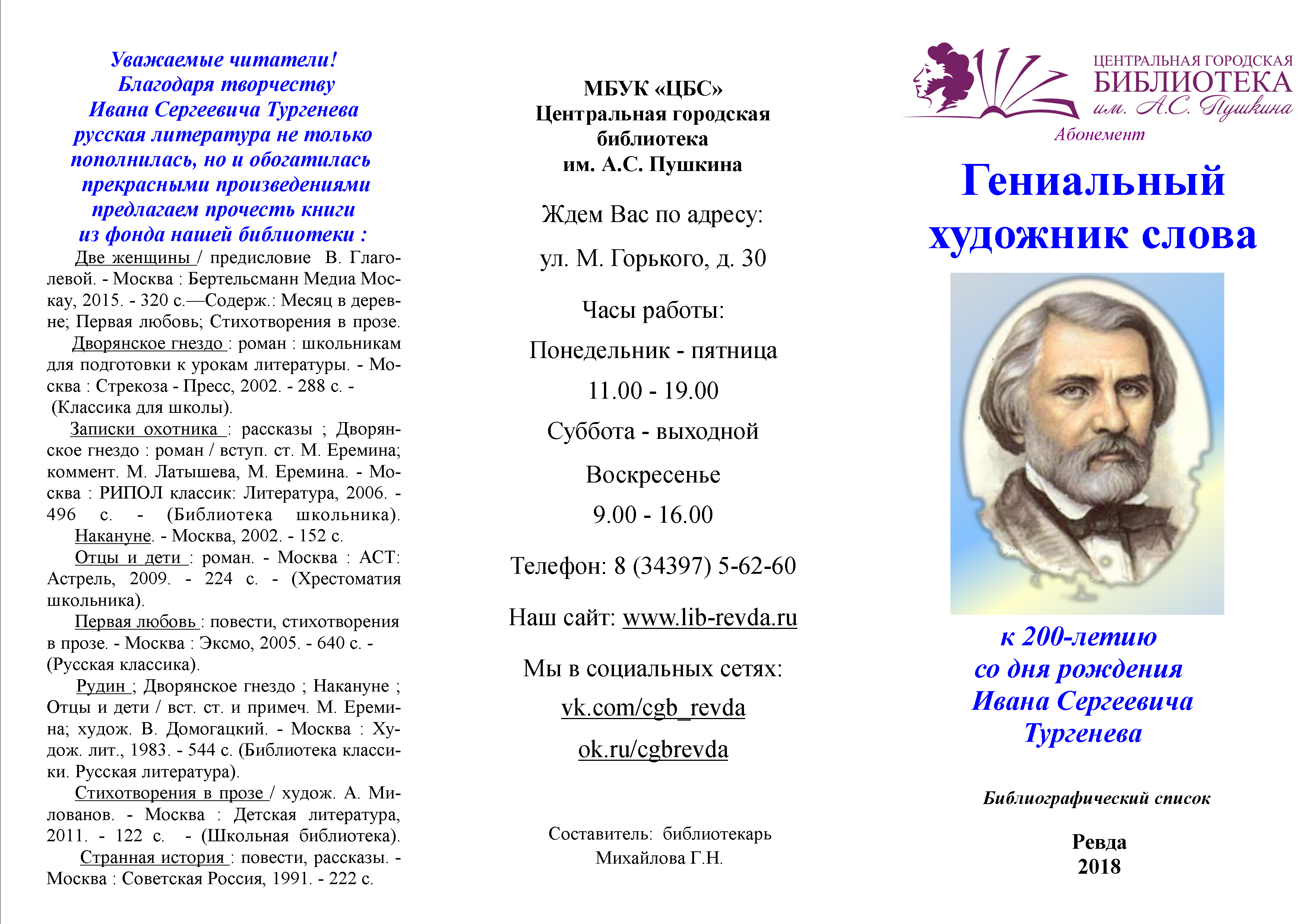          Тургенев, Иван Сергеевич    Рудин [Текст] ; Дворянское гнездо ;  Накануне / И. С. Тургенев. – Минск : Мастацкая литература, 1972. – 368 с. 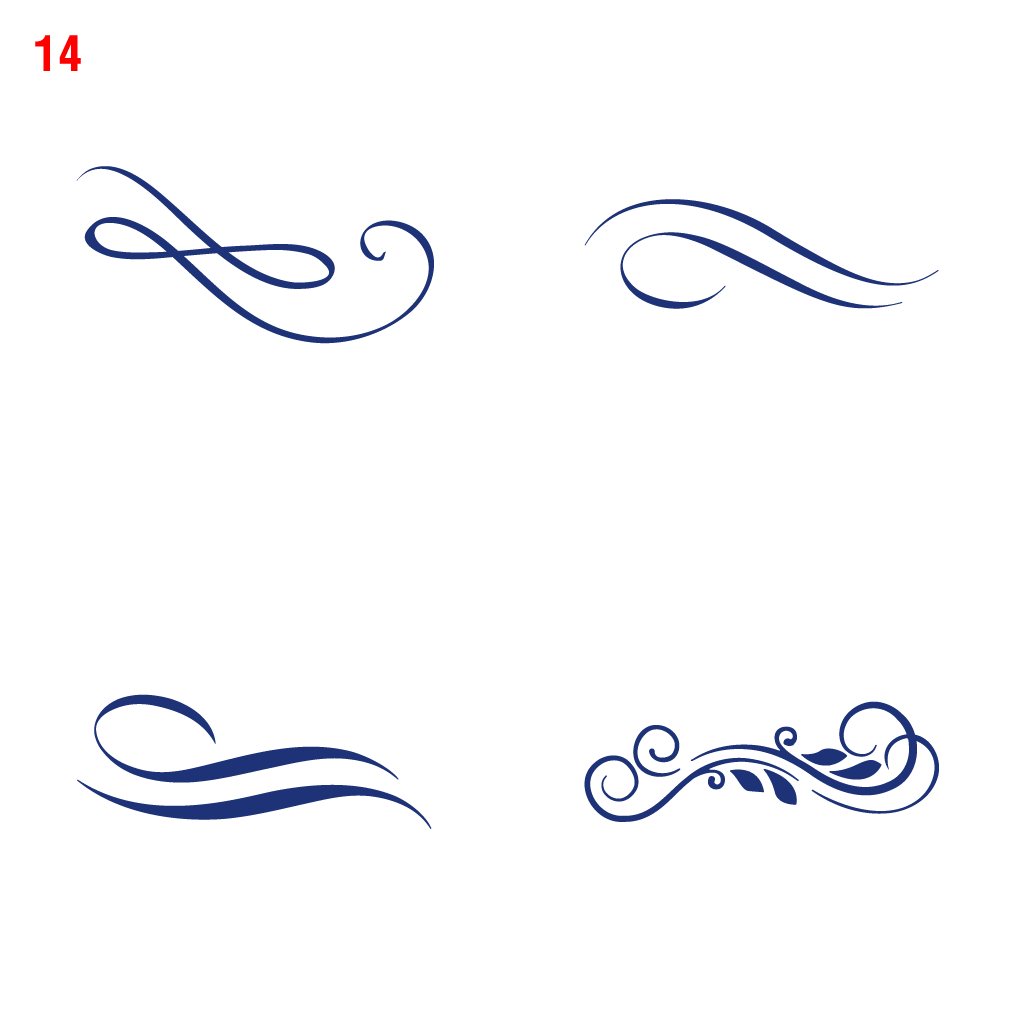         Тургенев, Иван Сергеевич  Накануне [Текст] : [роман] / И. С. Тургенев. – Новосибирск : Западно - Сибирское кн.  изд. - во, 1974. – 150 с.       Тургенев, Иван Сергеевич   Избранное [Текст] / И. С. Тургенев. – Москва : Правда, 1982. – 608 с.Тургенев, Иван Сергеевич   Записки охотника [Текст] / И. С. Тургенев. – Москва : Худ. лит., 1985. –  254 с.Тургенев, Иван Сергеевич   Повести [Текст] / И. С. Тургенев. – Москва : Правда, 1979. – 288 с.        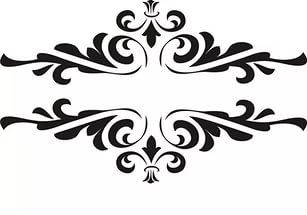 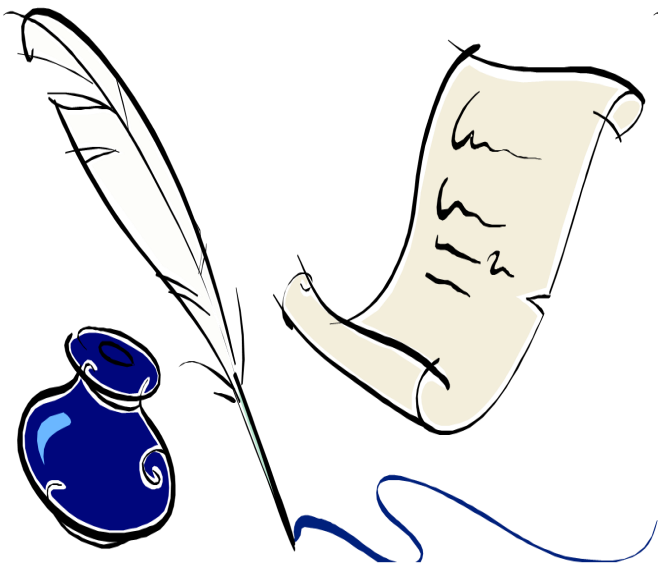 306000, Курская обл., Поныровский р-н, п. Поныри, ул. Почтовая, д. 42Тел. 8(47135) 2-17-17e-mail: ponyri.biblioteka@yandex.ruсайт: http://ponirybibl.reg-kursk.ru/Составитель: Самохвалова А.И.,библиографМКУК «Межпоселенческая библиотека» Поныровского района Курской областиПоныри,2018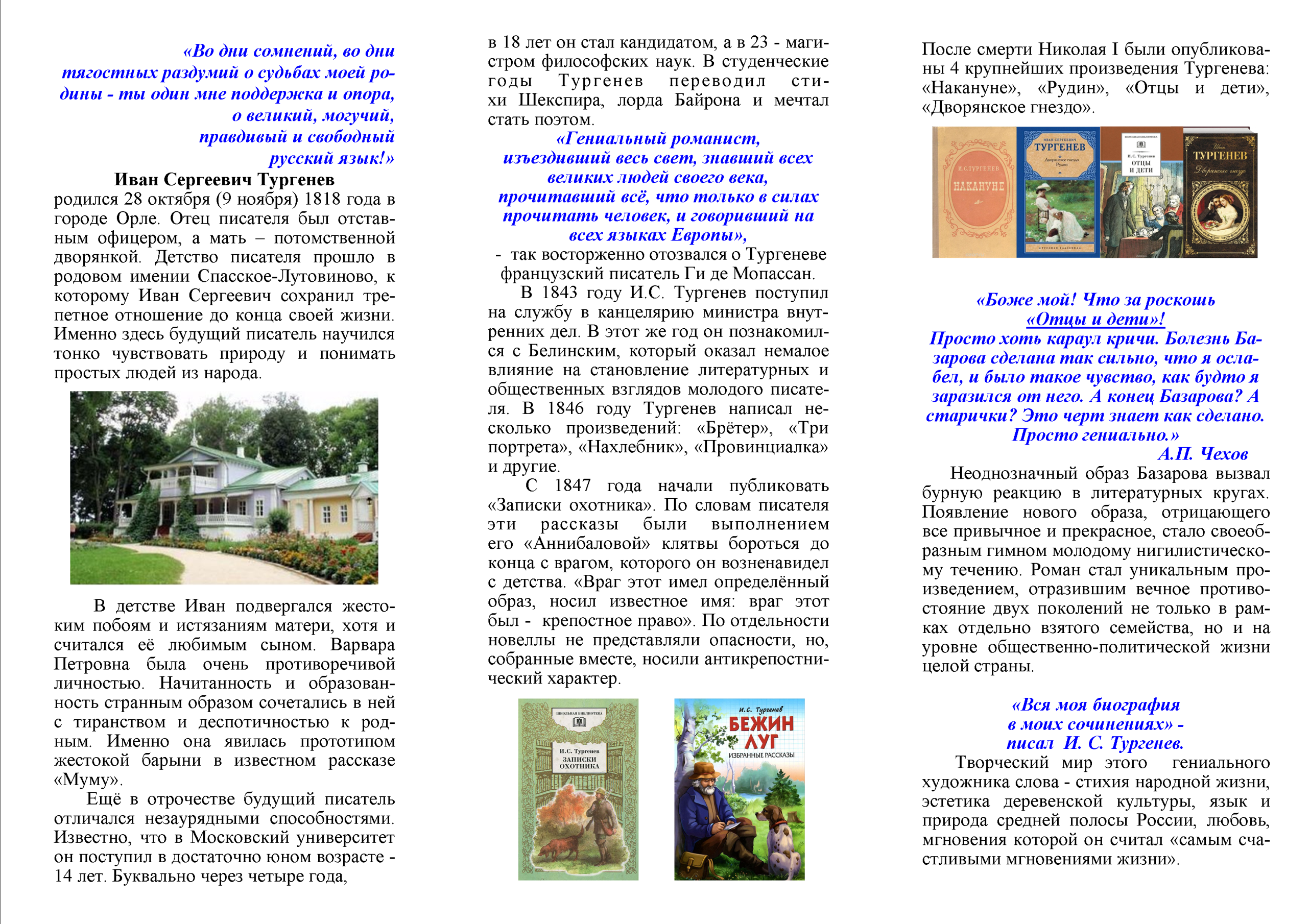 